Derbyn / ReceptionHelo!Dyma eich gweithgareddau iaith a maths ar gyfer yr wythnos yma. Rydyn ni'n gobeithio eich bod chi gyd yn iawn!  Rydyn ni'n gweld eisiau chi gyd yn fawr iawn.Danfonwch lun ohonoch chi'n gwneud y tasgau yma ar Twitter, byddwn ni'n ddwli gweld y lluniau!Cadwch yn ddiogel!Miss Law a Mrs Evans.Hello!Here are your language and maths activities for this week.We hope your all ok! We’re missing you all very much. Send us a picture of you completing the activities on Twitter, we’d love to see pictures!Stay safe!Miss Law and Mrs Evans 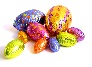 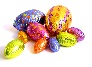 Gobeithio eich bod chi wedi mwynhau'r Pasg! Efallai eich bod chi wedi mwynhau helfa wyau dros benwythnos y Pasg? Beth am gynnal helfa trysor eich hun? Gallwch guddio unrhyw eitemau o'ch dewis chi, o gwmpas y tŷ, a'r ardd efallai? Ar ôl cuddio'r trysor, ewch ati i greu map o'ch tŷ a'r ardd.  Bydd y map yn helpu eich teulu dod o hyd i'r trysor! 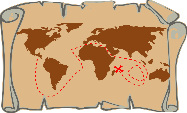 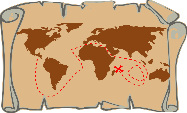 Bydd yn hyfryd gweld lluniau o'ch helfa trysor ar Twitter!We hope you’ve enjoyed Easter!Maybe you enjoyed and Easter egg hunt during the Easter weekend?  What about creating your very own treasure hunt? You could hide items of your choice around the house, and maybe the garden too? After hiding the treasure, create a map of your house and garden.  Your map will help your family find the hidden treasure!It would be lovely to see pictures of your treasure hunt on Twitter! 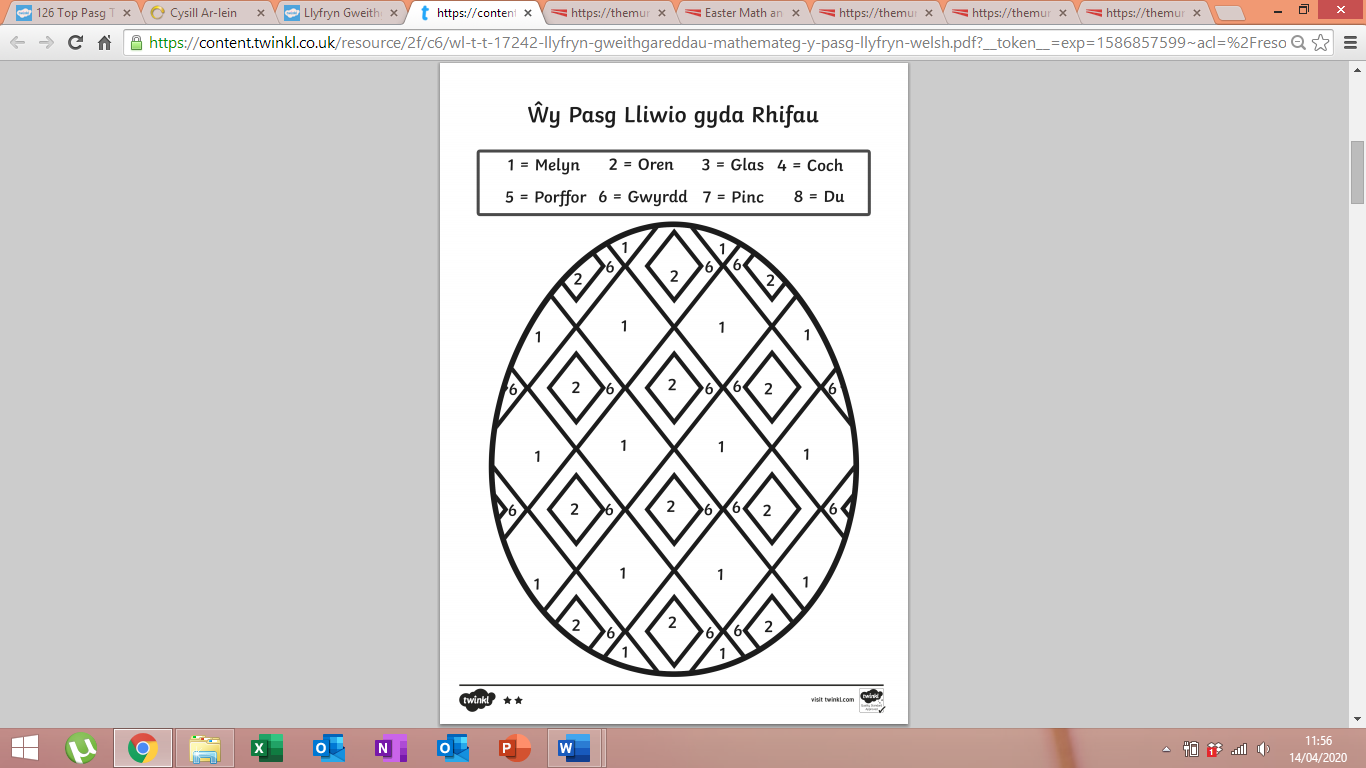 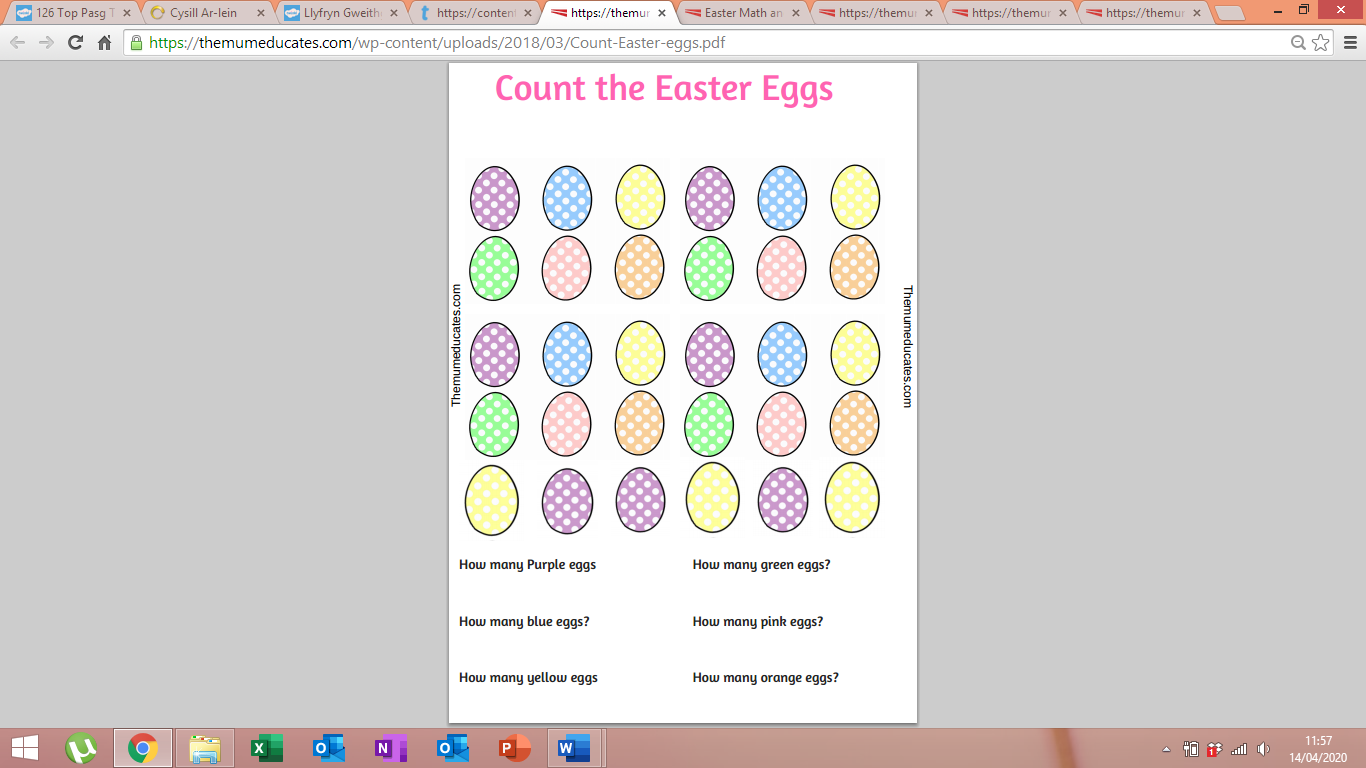 